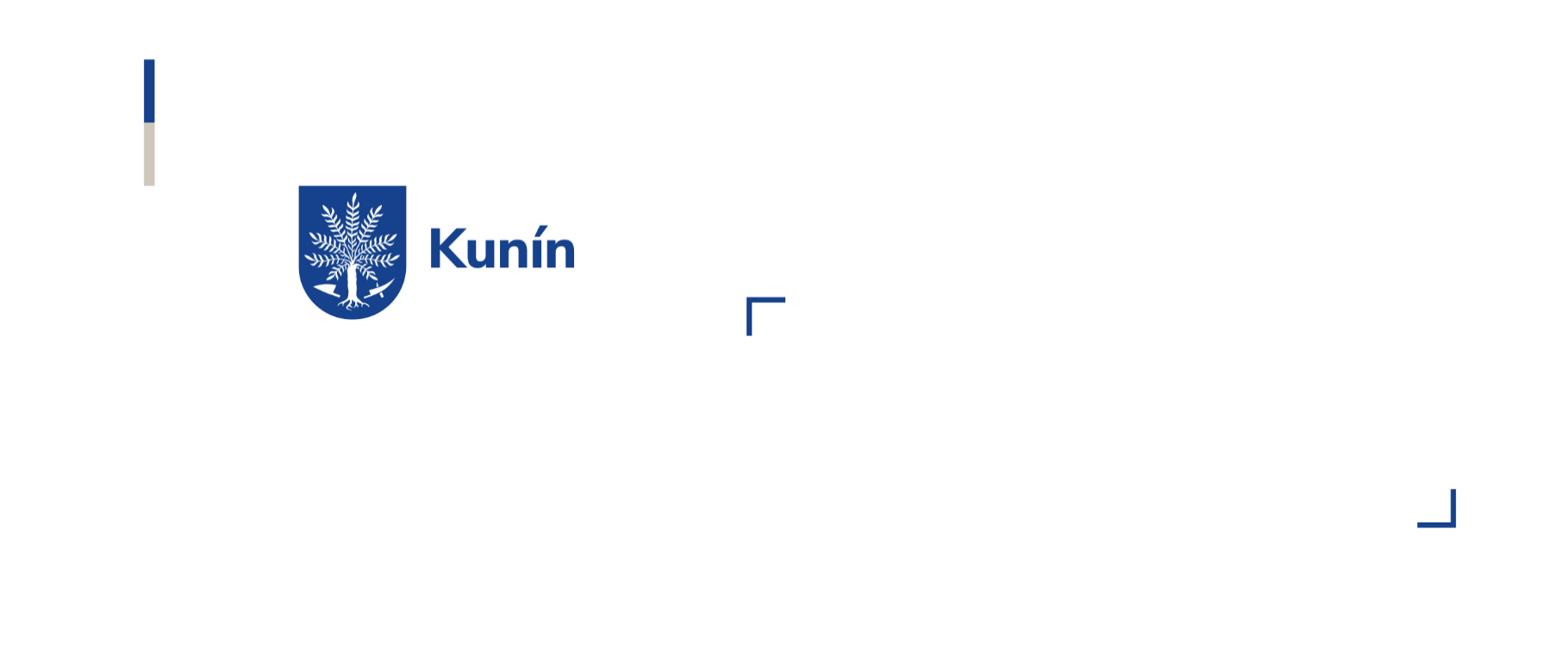 Žádost
o udělení souhlasu se zhotovením nebo úpravou hrobového zařízeníJako nájemce hrobového místa pro hrob/urnový hrob číslo ……………….… na hřbitově v Kuníně na základě smlouvy o nájmu uzavřené dne ……………… žádám tímto správce pohřebiště o udělení souhlasu se zhotovením/úpravou hrobového zařízení v rozsahu:náhrobekrámkrycí deskasklípek k ukládání urenHrobové zařízení zhotoví/upraví firma (obchodní jméno, sídlo, IČ):………………………………………………………………………………………………..Jsem si vědom skutečnosti, že firma musí požádat správce hřbitova o souhlas s vjezdem motorového vozidla na hřbitov.V ………………… dne ………….Jméno a příjmení žadatele : ………………………………………Adresa : …………………………………………………………..Podpis ………………………………Zpracování výše uvedených osobních údajů je prováděno na základě právní povinnosti. Zpracovávání nepovinných osobních údajů (telefon, e-mail), je prováděno ve veřejném zájmu a slouží za účelem rychlejší komunikace a jejich neposkytnutí není podmínkou vyřízení žádosti. Osobní údaje budou používány po dobu vyřizování příslušné agendy a následně uloženy po dobu skartační lhůty. Práva a povinnosti poskytovatele osobních údajů a správce naleznete na www.kunin.cz